Занятие от 23.03.2020     Математика. 8 класс.Тема: Медиана треугольника.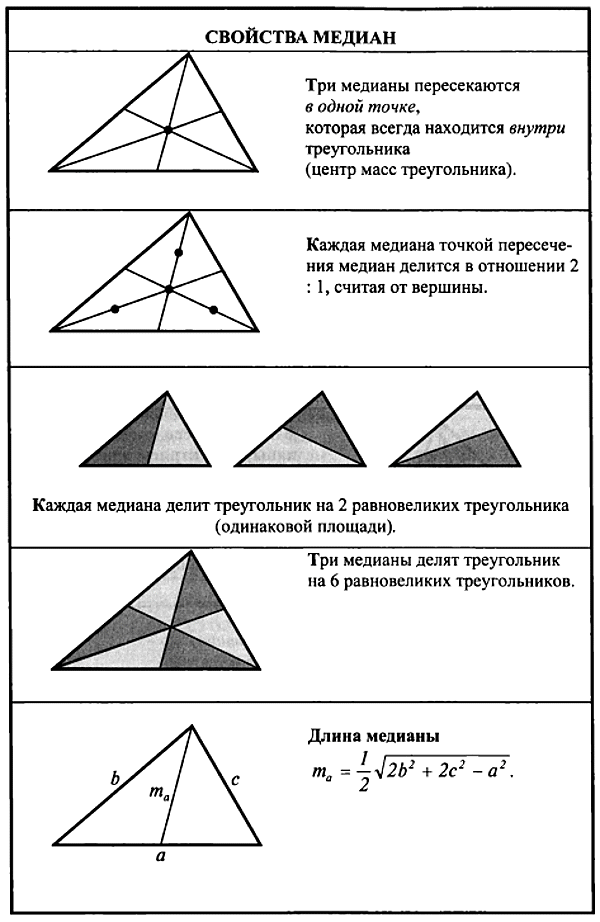 Свойство медианы прямоугольного треугольника:В прямоугольном треугольнике медиана, проведенная к гипотенузе, равна её половине.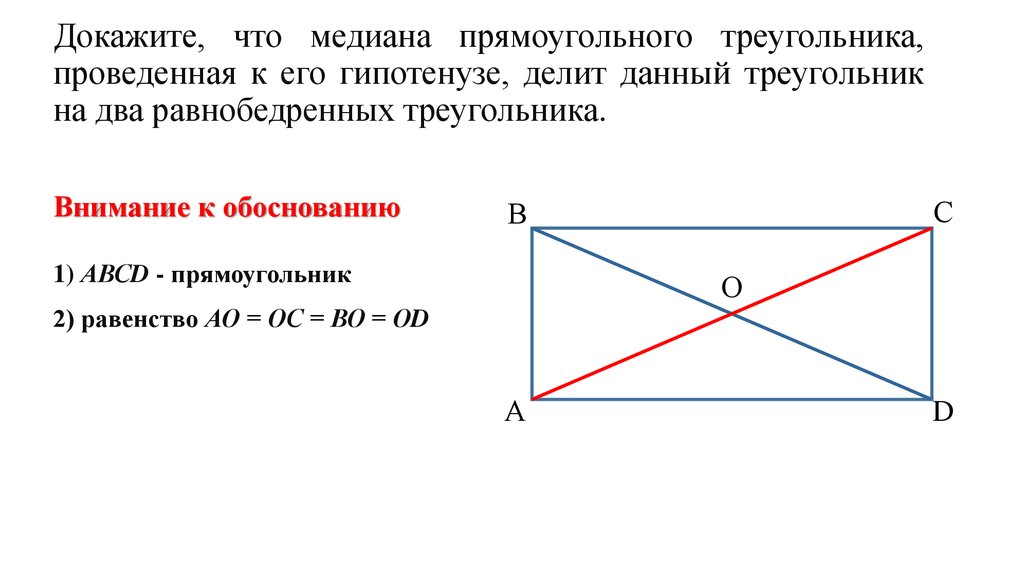 Справедливо и обратное утверждение:Если медиана равна половине стороны, к которой она проведена, то этот треугольник прямоугольный.Докажите данное утверждение различными способами (через описанную окружность; удвоением медианы, через углы равнобедренных треугольников – каждый способ- 3 балла)Используя данные утверждения, реши следующие задачи:Задача №1 для самостоятельного решения. (5 баллов)Найдите гипотенузу прямоугольного треугольника с острым углом 15°, если известно, что высота, опущенная из вершины прямого угла, равна 1. Задача №2. (5 баллов)Медины ∆АВС, проведённые из вершин B и С, пересекаются под прямым углом. Найдите длину медианы треугольника, проведённой из вершины A, если BC=24 см. Задача № 3. (5 баллов)В треугольнике длина медианы в полтора раза длиннее стороны к которой проведена. Найдите угол между другими медианами. Задача № 4. (5 баллов)На катетах СА и СВ прямоугольного треугольника АВС во внешнюю область треугольника построены квадраты САМК и СВДТ.  Доказать, что прямая, содержащая медиану треугольника, проведённую к гипотенузе, перпендикулярна  прямой КТ.При решении некоторых задач используется метод удвоения медианы. Приведём пример. Задача. В треугольнике АВ=, АС= 1, АМ=2. АМ – медиана. Найти площадь треугольника АВС. Решение: Продлим медиану АМ, удвоив её длину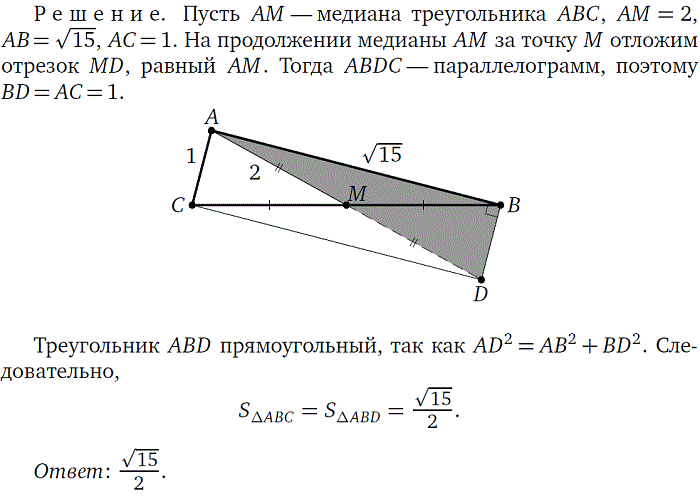 Используя метод удвоения медианы, реши  задачи:Задача №5 (5 баллов)В треугольнике АВ=13, АС= 14, АМ=7,5. АМ – медиана. Найти площадь треугольника АВС.Задача №6 (7 баллов). Медианы треугольника равны 6см, 9см и 6 см. Найти площадь этого треугольника.Разные задачи.Задача №7 (5 баллов)Площадь треугольника равна 15. Из вершины тупого угла В проведена медиана ВД, равная 5. Найти сторону АС, если известно, что угол АВД – прямой.Задача №8 (3 балла)Медиана прямоугольного треугольника, проведенная к гипотенузе, равна 5. Найти катеты треугольника, если сумма гипотенузы и катета равна 18.Задача № 9 (5 баллов)В равнобедренном треугольнике основание равно 8, а медианы боковых сторон взаимно перпендикулярны. Найти площадь этого треугольника.Задача № 10 (7 баллов) Медиана AD и высота CE равнобедренного треугольника ABC (AB=BC) пересекаются в точке P. Найдите площадь ΔABC, если CP=5, PE=2.